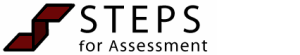 Top of FormStudent Teacher Name: _________________________       Block:   1     2  	Date: ________________Cooperating Teacher:___________________________       School/District_______________________University Supervisor: __________________________       Grade/Course _______________________Bottom of FormTrait NameTrait DescriptionRatingsRatingsRatingsRatingsRatingsTrait NameTrait DescriptionHigh LevelSatisfactoryNeeds ImprovementNot ObservedNot ApplicableEarly Childhood 1.0.0The student teacher uses positive relationships and supportive interactions in working with young children (NAEYC 1).321 (NO) (NA)Early Childhood 2.0.0The student teacher arranges classroom environments that are healthy, respectful, supportive and challenging (NAEYC 1).321 (NO) (NA)Early Childhood 3.0.0The student teacher arranges environments that are conductive for children to construct their own learning and allows for child choice in activities (NAEYC 1).321 (NO) (NA)Early Childhood 4.0.0The student teacher uses understanding of young children’s characteristics and needs in the development of lesson plans and activities (NAEYC 1).321 (NO) (NA)Early Childhood 5.0.0The student teacher sets goals to facilitate children’s physical growth and developmental skills in communication, inquiry, creative expressions, and interpersonal relations (NAEYC 1, 4).321 (NO) (NA)Early Childhood 6.1.06.1 .0 Cognitive: The student teacher includes both developmentally appropriate and integrated learning experiences for infants/toddlers, pre-primary, and/or primary children to facilitate development and learning in this area: cognitive (NAEYC 1, 4 a b c d).321 (NO) (NA)Early Childhood 6.2.0Language: The student teacher includes both developmentally appropriate and integrated learning experiences for infants/toddlers, pre-primary, and/or primary children to facilitate development and learning in this area: language (NAEYC 1, 4 a b c d).321 (NO) (NA)Early Childhood 6.3.0Physical: The student teacher includes both developmentally appropriate and integrated learning experiences for infants/toddlers, pre-primary, and/or primary children to facilitate development and learning in this area: physical (NAEYC 1, 4 a b c d).321 (NO) (NA)Early Childhood 6.4.0Social: The student teacher includes both developmentally appropriate and integrated learning experiences for infants/toddlers, pre-primary, and/or primary children to facilitate development and learning in this area: social (NAEYC 1, 4 a b c d).321 (NO) (NA)Early Childhood 6.5.0Emotional: The student teacher includes both developmentally appropriate and integrated learning experiences for infants/toddlers, pre-primary, and/or primary children to facilitate development and learning in this area: emotional (NAEYC 1, 4 a b c d).321 (NO) (NA)Early Childhood 6.6.0Aesthetic: The student teacher includes both developmentally appropriate and integrated learning experiences for infants/toddlers, pre-primary, and/or primary children to facilitate development and learning in this area: aesthetic (NAEYC 1, 4 a b c d).321 (NO) (NA)Early Childhood 7.1.0Language: The student teacher plans, implements, and evaluates developmentally appropriate content and methodology for infants/toddlers, pre-primary, and/or primary school children in the following curriculum area: language (NAEYC 1, 4 a b c d).321 (NO) (NA)Early Childhood 7.2.0Mathematics: The student teacher plans, implements, and evaluates developmentally appropriate content and methodology for infants/toddlers, pre-primary, and/or primary school children in the following curriculum area: mathematics (NAEYC 1, 4 a b c d).321 (NO) (NA)Early Childhood 7.3.0Science: The student teacher plans, implements, and evaluates developmentally appropriate content and methodology for infants/toddlers, pre-primary, and/or primary school children in the following curriculum area: science (NEYC 1, 4 a b c d).321 (NO) (NA)Early Childhood 7.4.07.4.0 Social studies: The student teacher plans, implements, and evaluates developmentally appropriate content and methodology for infants/toddlers, pre-primary, and/or primary school children in the following curriculum area: social studies (NAEYC 1, 4 a b c d).321 (NO) (NA)Early Childhood 7.5.0Health, safety, nutrition: The student teacher plans, implements, and evaluates developmentally appropriate content and methodology for infants/toddlers, pre-primary, and/or primary school children in the following curriculum area: health, safety, and nutrition (NAEYC 1, 4 a b c d).321 (NO) (NA)Early Childhood 7.6.0Art, music, drama: The student teacher plans, implements, and evaluates developmentally appropriate content and methodology for infants/toddlers, pre-primary, and/or primary school children in the following curriculum area: art, music, and drama (NAEYC 1, 4 a b c d).321 (NO) (NA)Early Childhood 8.0.0The student teacher creates learning environments using concrete manipulative materials and play as instruments for enhancing development and learning (NAEYC 1).321 (NO) (NA)Early Childhood 9.0.0The student teacher evaluates and uses curriculum that promotes learning outcomes of all young children (NAEYC 4d).321 (NO) (NA)Early Childhood 10.0.0The student teacher experiences working with interdisciplinary, instructional teams of professionals (NAEYC 5).321 (NO) (NA)Early Childhood 11.0.0The student teacher knows and understands family and community characteristics and supports families through respectful, reciprocal relationship (NAEYC 2).321 (NO) (NA)Early Childhood 12.0.0The student teacher involves families and communicates in children’s development and learning (NAEYC 2).321 (NO) (NA)Early Childhood 13.0.0The student teacher develops lessons and activities to incorporate cultural diversity (NAEYC 4a, 4b).321 (NO) (NA)Early Childhood 14.0.0assessment techniques which assist in the acquisition of information about children and shares information with families, understands purpose of assessment and uses reasonable assessment practices (NAEYC 3).321 (NO) (NA)Early Childhood 15.0.0The student teacher engages in informed advocacy for children (NAEYC 5).321 (NO) (NA)Early Childhood 16.0.0The student teacher upholds ethical standards and other professional guidelines (NAEYC 5).321 (NO) (NA)Early Childhood Influence on Student LearningThe student teacher influences student learning to ensure high levels of achievement among all students. Comment required.321 (NO) (NA)Impact on Student Learning (Comment Required):General Comments (optional):Impact on Student Learning (Comment Required):General Comments (optional):Impact on Student Learning (Comment Required):General Comments (optional):Impact on Student Learning (Comment Required):General Comments (optional):Impact on Student Learning (Comment Required):General Comments (optional):Impact on Student Learning (Comment Required):General Comments (optional):Impact on Student Learning (Comment Required):General Comments (optional):321 (NO) (NA)Impact on Student Learning (Comment Required):General Comments (optional):Impact on Student Learning (Comment Required):General Comments (optional):Impact on Student Learning (Comment Required):General Comments (optional):Impact on Student Learning (Comment Required):General Comments (optional):Impact on Student Learning (Comment Required):General Comments (optional):Impact on Student Learning (Comment Required):General Comments (optional):Impact on Student Learning (Comment Required):General Comments (optional):321 (NO) (NA)